REQUERIMENTO 281/2015Requer informações sobre os alvarás de funcionamento e  AVCB (Auto de Vistoria do Corpo de Bombeiros) dos prédios públicos municipais de Santa Bárbara d´Oeste.                      Senhor Presidente,Senhores Vereadores,                     REQUEIRO que, nos termos do Art. 10, Inciso X, da Lei Orgânica do município de Santa Bárbara d’Oeste, combinado com o Art. 63, Inciso IX, do mesmo diploma legal, seja oficiado Excelentíssimo Senhor Prefeito Municipal para que encaminhe a esta Casa de Leis as seguintes informações: 	              1º) Todos os prédios públicos municipais possuem álvaras e AVCB (Auto de Vistoria do Corpo de Bombeiros), documento oficial para se obter a Licença de Funcionamento dos estabelecimentos ?                       2º) Se sim, quais são os estabelecimentos que possuem os documentos?                                         3º) Se todos os prédios públicos (próprios ou alugados) possuem alvarás e AVCB, solicitamos cópias destes documentos expedido pelo Corpo de Bombeiros ( Cópias dos alvarás de funcionamento /  Cópia do AVCB (Auto de Vistoria do Corpo de Bombeiros de  2013).                      4º) De quanto tempo é a validade dos alvarás e dos AVCB?Justificativa                            Levando em consideração que muitos acidentes que ocorrem em prédios públicos poderiam ter sido evitados mediante o cumprimento das normas existentes é que solicitamos as referidas cópias. Também estamos cientes de nosso papel como legislador, as obras estão sendo realizadas no município, visando o bem estar da população e com isso se faz necessária às medidas de segurança.Plenário “Dr. Tancredo Neves”, em 23 de fevereiro de 2015.Celso Ávila - PV-Vereador-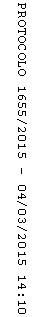 